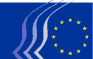 Evropský hospodářský a sociální výborV Bruselu dne 31. ledna 2018Obsah1.	Hospodářská a měnová unie, hospodářská a sociální soudržnost	32.	Jednotný trh, výroba a spotřeba	73.	Doprava, energetika, infrastruktura a informační společnost	10Plenárního zasedání ve dnech 17. a 18. ledna 2018 se zúčastnili pan Miguel ARIAS CAÑETE, komisař pro opatření v oblasti klimatu a energetiku, paní Zornica RUSINOVA, náměstkyně bulharského ministra práce a sociálních věcí, pan Pierre LARROUTUROU, zemědělský inženýr a ekonom, a pan Jean JOUZEL, klimatolog a člen francouzské Hospodářské, sociální a environmentální rady. Na plenárním zasedání byla přijata následující stanoviska:Hospodářská a měnová unie, hospodářská a sociální soudržnostOpatření odrazující od vyhýbání se daňovým povinnostem a od daňových podvodůZpravodaj:	Victor ALISTAR (Různé zájmy – RO)Spoluzpravodaj:	Petru Sorin DANDEA (Zaměstnanci – RO)Odkazy:	COM(2017) 335 finalEESC-2017-03232-00-00-AC-TRAHlavní body:EHSV:vítá a podporuje rozhodnutí Evropské komise řešit otázku zprostředkovatelů, kteří podporují agresivní daňové plánování. Stanovením povinnosti podávání zpráv, jak je uvedeno v návrhu směrnice, se dosáhne transparentnosti jejich činnosti, což povede k odrazení zprostředkovatelů od toho, aby zákazníkům předkládali systémy agresivního daňového plánování, čímž se sníží negativní jev eroze daňových základů členských států; vyzdvihuje význam rozhodnutí Komise poskytnout členským státům logistickou a technickou podporu pro vytvoření bezpečného centrálního rejstříku, který má být použit k zaznamenávání informací, jež budou předmětem správní spolupráce; považuje za důležité zajistit, že směrnice bude účinným prostředkem odrazujícím od agresivního daňového plánování. Je zapotřebí přesnějších požadavků pro určení transakcí, které se mají oznamovat, aby se předešlo nadměrnému vykazování ze strany podniků, jež by vedlo k časově náročné administrativě jak u daňových správ, tak u daňových poplatníků;žádá, aby Komise a členské státy poskytly vhodné a konstruktivní pokyny, zda transakce tento charakteristický znak naplňují či nikoli, neboť požadavek dodržet zásadu obvyklých tržních podmínek uvedenou v pokynech OECD týkajících se převodních cen není exaktní vědou a nevyhnutelně obsahuje subjektivní výklad ze strany daňových poplatníků i daňových orgánů; konstatuje, že konečná odpovědnost za dodržování navržené směrnice spočívá na daňovém poplatníkovi. Aby byl splněn požadavek proporcionality, musí být správní náklady v maximální možné míře omezeny pro podniky všech velikostí;vyzývá Komisi, aby přezkoumala pětidenní oznamovací lhůtu tak, aby byla pro vykazující subjekty proveditelná a zároveň byla v souladu s cílem účinnosti politiky oznamování; domnívá se, že návrh směrnice ponechává některé otázky nevyřešené, např. způsob, jak se má uplatnit v případě daňových poplatníků v digitálním hospodářství vzhledem k obtížnosti určit fyzickou přítomnost subjektu zdanění v jurisdikcích členských států; zdůrazňuje, že pokud jde o využívání mechanismů oznamování, tyto nesmějí vést k nestabilitě daňových právních předpisů z důvodu častých změn a musí se rovněž vzít v úvahu skutečnost, že členské státy mají v oblasti přímého zdanění právo stanovovat vlastní právní předpisy.Kontaktní osoba:	Jüri Soosaartel.: 00 32 2 546 9628 – e-mail: juri.soosaar@eesc.europa.eu Hospodářská politika eurozóny 2018Samostatný zpravodaj:	Javier DOZ ORRIT (Zaměstnanci – ES)Odkazy:	COM(2017) 770 finalEESC-2017-05444-00-00-AC-TRAHlavní body:EHSV:vítá skutečnost, že byl položen důraz na udržitelný růst podporující začlenění a na odolnost a konvergenci jakožto cíle politiky pro eurozónu;poukazuje na to, že ačkoli se tempo hospodářského oživení v eurozóně od uplynulého roku zrychlilo, je toto oživení ještě stále slabé, není úplné a vykazuje atypické znaky, přičemž trh práce i nadále výrazně stagnuje, investice zůstávají pod úrovní z roku 2008 a eurozóna má setrvalý přebytek běžného účtu oproti ostatním částem světa;je si vědom toho, že vysoká míra veřejného a soukromého zadlužení v eurozóně oslabuje její ekonomiku, a souhlasí s tím, že je nutné toto zadlužení snížit;staví se proti návrhu Evropské komise usilovat o celkové obecně neutrální nastavení fiskální politiky a namísto toho navrhuje pozitivní orientaci fiskální politiky ve výši zhruba 0,5 % HDP;doporučuje, aby Evropská komise při uplatňování fiskálních pravidel vyňala veřejné výdaje na investice z působnosti Paktu o stabilitě a růstu;vítá strukturální reformy, které nejenom zvýší produktivitu a růstový potenciál, zlepší podnikatelské prostředí a podpoří investice, ale přispějí také ke vzniku kvalitních pracovních míst a sníží nerovnosti;považuje za prioritní, aby členské státy provedly účinná opatření s cílem potírat vyhýbání se daňovým povinnostem, daňové podvody, praní peněz a nezákonné postupy daňových rájů;podporuje kroky, které je nutné učinit k prohloubení HMU, včetně úplného a rychlého dokončení bankovní unie – zřízení evropského systému pojištění vkladů, zavedení společného mechanismu jištění pro Jednotný fond pro řešení krizí a posílení Evropského systému dohledu nad finančním trhem – a unie kapitálových trhů;opakuje svůj názor, že euro je měnou celé EU, a zdůrazňuje nutnost:vytvoření fiskální unie;posílení odpovědnosti a angažovanosti jednotlivých členských států při plnění povinností ve vztahu k HMU;zavedení strukturálních reforem na platformě evropského semestru;posílení hospodářské koordinace a správy ekonomických záležitostí a vytvoření Evropského měnového fondu;zlepšení systému finančního zprostředkování, vedoucího k posílení reálných dlouhodobých investic, při optimálním využití role EIB, EIF a EFSI 2.0;zvýšení odolnosti HMU tak, aby mohla vyvíjet větší vliv ve světě.Kontaktní osoba:	Alexander Alexandrovtel.: 00 32 2 546 98 05 – e-mail: alexander.alexandrov@eesc.europa.euSídlo Evropského orgánu pro bankovnictví (EBA)Stanovisko kategorie COdkazy:	COM(2017) 734 final – 2017/0326 (COD)EESC-2017-05890-00-00-AC-TRAHlavní body:Výbor s obsahem návrhu Komise souhlasí a domnívá se, že nevyžaduje žádné připomínky z jeho strany, a proto se rozhodl zaujmout k navrhovanému znění příznivé stanovisko.Kontaktní osoba: 	Gerald Klec(tel.: 00 32 2 546 9909 – e-mail: gerald.klec@eesc.europa.eu) Jednotný trh, výroba a spotřebaRoční pracovní program Unie pro oblast evropské normalizace na rok 2018Zpravodaj:	Juan MENDOZA CASTRO (Zaměstnanci – ES)Odkazy:	COM(2017) 453 finalEESC-2017-04398-00-00-AC-TRAHlavní body:EHSV:vítá program normalizace na rok 2018, avšak doporučuje, aby bylo do budoucích verzí začleněno shrnutí o souladu s předchozími programy;vyzývá Komisi, aby zachovala odpovídající rozpočtové zdroje a nezbytný personál pro plnění cílů nařízení (EU) č. 1025/2012;navrhuje, že by EHSV mohl vytvořit fórum ad hoc týkající se inkluzivnosti evropského systému normalizace;vznáší obavy ohledně jednotného digitálního trhu, jelikož celosvětové normy de facto jsou často řízeny průmyslovými giganty ze zemí mimo EU, což má negativní důsledky;doporučuje, aby evropské normalizační organizace zjednodušily postupy pro organizace podle přílohy III, pokud jde o přístup k postupu návrhu norem, a tím zmírnily překážku pro účinné zapojení;vítá různé činnosti společné iniciativy pro normalizaci, ale zároveň navrhuje zvážit nepřímé důsledky činností v oblasti stanovování norem v záležitostech, jako je přemisťování pracovních míst, inkluzivnost společnosti, vzdělávání, odborná příprava atd.Kontaktní osoba:Jean-Pierre Fauretel.: 00 32 2 546 96 15 – e-mail: jean-pierre.faure@eesc.europa.euPodpora malých a středních podniků v Evropě se zvláštním důrazem na horizontální legislativní přístup k malým a středním podnikům a respektování zásady iniciativy „Small Business Act“ „zelenou malým a středním podnikům“Zpravodajka:	Milena ANGELOVA (Zaměstnavatelé – BG)Spoluzpravodaj:	Panagiotis GKOFAS (Různé zájmy – EL)Odkaz:	průzkumné stanoviskoEESC-2017-04540-00-00-AC-TRAHlavní body:EHSV:vyzývá Evropskou komisi, aby iniciativu na podporu malých a středních podniků „Small Business Act“ a její zásady učinila právně závaznými;vyzývá Evropskou komisi a Radu, aby provádění iniciativy „Small Business Act“ pro zajištění trvalé kontroly zahrnula do semestru a roční analýzy růstu, a to v úzké spolupráci s organizacemi zastupujícími malé a střední podniky;požaduje inkluzivní, ucelenou a účinnou horizontální evropskou politiku týkající se malých a středních podniků, která by rovněž zohledňovala potřeby jednotlivých dílčích skupin těchto podniků, a považuje za zásadní, aby existovala definice všech těchto typů podniků;doporučuje, aby bulharské, rakouské a rumunské předsednictví, jež se vystřídají v čele Rady EU, společně s organizacemi zastupujícími malé a střední podniky vytvořily interinstitucionální „poradní skupinu pro malé a střední podniky“ a zajišťovaly její fungování.Kontaktní osoba:Jana Valanttel.: 00 32 2 546 89 24 – e-mail: jana.valant@eesc.europa.euZaujetí komplexního přístupu k průmyslové politice v EU – zlepšení podnikatelského prostředí a podpora konkurenceschopnosti evropského průmysluZpravodaj:	Gonçalo LOBO XAVIER (Zaměstnavatelé – PT)Spoluzpravodaj:	Dirk BERGRATH (Zaměstnanci – DE)Odkaz:	průzkumné stanoviskoEESC-2017-04732-00-00-AC-TRAHlavní body:EHSV:naléhavě vybízí Komisi a členské státy, aby přijaly dlouhodobou a komplexní strategii s globální vizí;domnívá se, že na programu musí být konkrétní změny politiky týkající se vzdělávání, činností v oblasti výzkumu a vývoje, veřejných a soukromých investic a produktivity, aby se dosáhlo lepší rovnováhy mezi členskými státy v oblasti konkurenceschopnosti;je pevně přesvědčen, že atraktivita Evropy musí být prioritou každé průmyslové politiky založené na inovacích a konkurenceschopnosti;plně podporuje výroční „Den průmyslu“ jakožto způsob zdůraznění priorit EU;domnívá se, že nové politiky týkající se dovedností by měly být vypracovány se zapojením organizací občanské společnosti a sociálních partnerů, a to s cílem zrychlit přizpůsobování systémů vzdělávání a odborné přípravy novým pracovním místům, která se již rýsují;je přesvědčen, že pro nastolení rovných podmínek je naprosto zásadní, aby bylo dosaženo kompromisu, co se týče respektování spravedlivého obchodu mezi světovými aktéry.Kontaktní osoba:Luís Lobotel.: 00 32 2 546 97 17 – e-mail: luis.lobo@eesc.europa.euPotírání podvodů v oblasti bezhotovostních prostředků pro placení a jejich paděláníZpravodaj:	Victor ALISTAR (Různé zájmy – RO)Odkazy:	COM(2017) 489 final – 2017/0226 (COD)EESC-2017-04514-00-00-AC-TRAHlavní body:EHSV:vítá iniciativu Komise učinit z boje proti počítačové kriminalitě prioritní záležitost, protože jeho cílem je chránit evropské občany a podniky před sítěmi počítačové kriminality a stanovuje opatření ke zvýšení důvěry v používání elektronických platebních prostředků; domnívá se, že přínosy digitalizace musí být spojeny s mechanismy reakcí na související problémy, aby evropská ekonomika a evropští občané mohli informační společnost naplno využívat; konstatuje, že články 11, 12, 13 a 16 (řešení kompetenčních sporů, výměna osvědčených postupů, zvláštní opatření o prevenci týkající se informační povinnosti, posílení článku 16) obsahují řadu nedostatků, jimiž je třeba se zabývat a jež je nutné napravit;má za to, že je důležité rovněž stanovit mechanismy pro odrazení a pro informování veřejnosti o způsobech práce pachatelů trestné činnosti, a to pomocí informačních kampaní prováděných donucovacími orgány na úrovni členských států.Kontaktní osoba:Claudia Drewes-Wrantel.: 00 32 2 546 80 67 – e-mail: claudia.drewes-wran@eesc.europa.euSídlo Evropské agentury pro léčivé přípravkyStanovisko kategorie COdkazy:	COM(2017) 735 final – 2017/0328 (COD)	EESC-2018-00004-00-00-AC-TRAHlavní body:Výbor s obsahem návrhu Komise souhlasí a domnívá se, že nevyžaduje žádné připomínky z jeho strany, a proto se rozhodl zaujmout k navrhovanému znění příznivé stanovisko.Kontaktní osoba:	Luís Lobo	tel.: 00 32 2 546 97 17 – e-mail: luis.lobo@eesc.europa.euDoprava, energetika, infrastruktura a informační společnostPřístup na trh mezinárodní silniční nákladní dopravy a povolání podnikatele v silniční dopravě (přezkum)Zpravodajové:	Stefan BACK (Zaměstnavatelé – SE) a Pasi MOISIO (Různé zájmy – FI)Odkazy:	COM(2017) 281 final – 2017/0123 (COD)EESC-2017-02846-00-00-AC-TRAHlavní body: EHSV opakovaně vyjadřuje podporu celému balíčku opatření v oblasti mobility. Vítá proto cíle stávajícího návrhu nařízení zajistit rovné podmínky na neroztříštěném vnitřním trhu silniční dopravy, zamezit příliš velké administrativní zátěži pro podniky, lépe vyjasnit a posílit regulační rámec a řešit zneužívání, jakými jsou využívání společností s fiktivním sídlem na bázi „poštovní schránky“, netransparentní obchodní modely a nelegální kabotáž.EHSV podporuje cíle návrhu zavést do nařízení (ES) č. 1071/2009 požadavky týkající se usazování, které zamezí využívání společností s fiktivním sídlem na bázi „poštovní schránky“ pro operace v oblasti silniční dopravy a posílí monitorování dodržování předpisů. Podporuje rovněž zlepšení pravidel týkajících se řízení o nesplnění povinnosti a posouzení sankcí zahrnujících riziko ztráty dobré pověsti. Pravidla v obou těchto oblastech zvyšují právní jistotu. Výbor také vítá zavedení lhůt pro vyřízení žádostí o informace a zkvalitnění informací dostupných ve vnitrostátních rejstřících. Uvítal by, kdyby kontrolní orgány měly přístup v reálném čase. Dále se domnívá, že údaje vkládané do vnitrostátních elektronických rejstříků by měly zahrnovat také informace o řidičích zaměstnaných daným podnikem.EHSV zároveň vítá podstatu změn k nařízení (ES) č. 1072/2009, kterou je zjednodušit a vyjasnit pravidla týkající se kabotáže a posílit sledování dodržování předpisů. EHSV bere na vědomí potenciál digitálního tachografu jako účinného prostředku pro kontrolu dodržování předpisů a podporuje jeho včasnou montáž i do již existujících vozidel.Výbor však klade velký důraz na to, že navrhované změny týkající se kabotáže mohou být úspěšně a řádně zavedeny pouze v případě, že budou zavedena i opatření, která vyjasní, kdy poskytování kabotážních služeb přestává být dočasné a vzniká povinnost usazení, a celý soubor pravidel pro vysílání pracovníků se uplatní na každou kabotážní operaci bez výjimek.EHSV lituje, že legislativa i nadále zůstává nejasná a lze ji na řadě míst týkajících se kabotáže vykládat různým způsobem. Obdobně lituje, že současně s nařízeními (ES) č. 1071/2009 a 1072/2009 není řešena i směrnice 92/106/EHS o kombinované dopravě, která v praxi poskytuje paralelní přístup na trh. K tomu, aby legislativa byla účinná, je zapotřebí, aby kabotáž a všechny její formy podléhaly podobným pravidlům. EHSV se závěrem domnívá, že na lehká užitková vozidla by se měla plně vztahovat obě nařízení (ES) č. 1071/2009 a č. 1072/2009, i když možná v mírnější formě. EHSV podporuje vytvoření evropské agentury pro silniční dopravu.Kontaktní osoba:Erika PAULÍNOVÁtel.: 00 32 2 546 8457 – e-mail: erika.paulinova@eesc.europa.euDoba řízení a doba odpočinku, pracovní doba a vysílání pracovníkůZpravodajka:	Tanja BUZEK (Zaměstnanci – DE)Odkazy:	COM(2017) 277 final and COM(2017) 278 finalEESC-2017-02852-00-00-AC-TRAHlavní body: EHSV uznává, že doprava hraje významnou roli jakožto hnací síla hospodářství EU, a podporuje Evropskou komisi v jejím záměru zajistit, aby si EU v budoucnu udržela přední pozici v oblasti čisté, konkurenceschopné a propojené mobility.EHSV vítá skutečnost, že se Komise ujala iniciativy s cílem vyjasnit regulační rámec v oblasti silniční dopravy, zaručit lepší prosazování a užší spolupráci mezi členskými státy.EHSV však zastává názor, že navrhované změny právních předpisů týkající se dob řízení a dob odpočinku a vysílání řidičů účinně neřeší zjištěné problémy v oblasti silniční dopravy z hlediska několika aspektů, včetně toho, že nečiní tato pravidla jednodušší, jasnější a lépe vymahatelná.EHSV poukazuje na to, že jediným způsobem, jak naplnit agendu Komise pro sociálně spravedlivý přechod na čistou, konkurenceschopnou a propojenou mobilitu pro všechny, je ochrana sociálních práv, zajištění vymáhání i vymahatelnosti pravidel a zaručení spravedlivé hospodářské soutěže při současném omezení zatěžujících postupů.EHSV vyjadřuje politování nad tím, že zejména pokud jde o autobusovou a autokarovou přepravu cestujících, nejsou navrhované změny podloženy žádným důkladným posouzením týkajícím se bezpečnosti cestujících a řidičů či bezpečnosti silničního provozu. EHSV by tudíž uvítal, kdyby byla v celé EU uskutečněna všeobecná studie na téma únavy řidičů, a lituje toho, že Komise nenabídla žádná řešení tohoto problému.Kontaktní osoba:Agota BAZSIK(tel.: 00 32 2 546 8658 – e-mail: Agota.Bazsik@eesc.europa.eu)Letectví: otevřená a propojená EvropaZpravodaj:	Jacek KRAWCZYK (Zaměstnavatelé – PL)Odkazy:	COM(2017) 286 final and COM(2017) 289 finalEESC-2017-03714-00-00-AC-TRAHlavní body: EHSV ve svém stanovisku k balíčku předpisů Komise nazvanému Letectví: otevřená a propojená Evropa vítá návrhy Evropské komise jakožto krok k provádění Strategie pro evropské letectví z prosince 2015. To je nesmírně důležité vzhledem k řadě problémů, s nimiž se potýkají zainteresované strany v oblasti letectví, jako např. různé směry vývoje na trhu, rostoucí tlak na lidi i společnosti, rostoucí konkurence uvnitř i mimo EU či nové průrazné technologie a digitalizace. Balíček předpisů nazvaný Letectví: otevřená a propojená Evropa, který zahrnuje jeden legislativní návrh a tři nelegislativní návrhy, řeší některé z těchto problémů. V souvislosti s Komisí navrhovaným přezkumem nařízení o ochraně hospodářské soutěže v letecké dopravě (nařízení č. 868/2004) EHSV zdůrazňuje, že rovné podmínky pro unijní a externí konkurenty v oblasti letectví lze zaručit pouze za předpokladu, že základní zásady bezpečnosti práce a zásady ochrany spotřebitele a normy v oblasti životního prostředí budou dodržovat i třetí strany. Jedním z důsledků je nutnost vyjednat v mezinárodních dohodách o službách v letectví „doložky o spravedlivé hospodářské soutěži“ a zavést fungující sociální dialog. V souvislosti s navrhovanými pokyny pro výklad vlastnictví a kontroly EHSV doporučuje vypracovat posouzení dopadů na základě několika různých scénářů s cílem připravit půdu pro informované zvážení otázky vlastnictví a kontroly. Pokud jde o navrhované pokyny pro výklad závazků veřejné služby, vyzývá Výbor Komisi, aby na základě hloubkové ekonomické a sociální analýzy způsobů, jak lépe zajistit udržitelná spojení s malými domácími trhy a periferními destinacemi, a s přispěním veřejné konzultace navrhla přezkum nařízení (ES) č. 1008/2008. Co se týče kontinuity uspořádání letového provozu, má EHSV za to, že na úrovni EU již manažer struktury vzdušného prostoru (tj. ředitelství organizace Eurocontrol) zahájil proces zmírňování narušení ATM. Sociální partneři již navíc mají k dispozici vzájemně dohodnuté nástroje k omezení veškerých negativních dopadů protestních akcí. EHSV potvrzuje, že stávky jsou základním právem pracovníků a že právo na stávku nespadá do oblasti působnosti smluv EU. EHSV obecně zdůrazňuje, že má-li být zajištěno efektivní provádění strategie pro evropské letectví, je nutné začlenit do politické diskuse názory organizované občanské společnosti na politické, sociální, ekonomické a ekologické důsledky těchto iniciativ. Kontaktní osoba:Kristian KRIEGER(tel.: 00 32 2 546 89 8921 – e-mail: Kristian.Krieger@eesc.europa.eu)Práva a povinnosti cestujících v železniční přepravěZpravodaj:	Jan SIMONS (Zaměstnavatelé – NL)Odkazy:	COM(2017) 548 final - 2017/0237 (COD)EESC-2017-04887-00-00-AC-TRAHlavní body: Výbor s návrhy Komise souhlasí, a to zejména s návrhy, které dále vyjasňují stávající pravidla, poskytují lepší informace cestujícím a podporují jednotné uplatňování práv cestujících v rámci celé Evropské unie prostřednictvím odstraňování vnitrostátních výjimek. Kromě toho je odůvodněno doplnění ustanovení o vyšší moci, neboť přináší sladění s ostatními druhy dopravy.Výbor má však ještě řadu dalších návrhů na zpřísnění textu návrhu:Pro vlakový doprovod může být někdy obtížné cestující se zdravotním postižením rozeznat, což bude tím aktuálnější, že je nyní navrhováno, aby byly do definice osob s omezenou schopností pohybu a orientace zahrnuty i osoby s duševním a mentálním postižením. Právě v případech podezření na podvod to může vést ke vzniku kritických situací a praktických obtíží. Tomuto aspektu bude nutné věnovat náležitou pozornost rovněž při školení zaměstnanců (článek 26).Zbývající výjimky pro dálkové vnitrostátní spoje by měly být nadále postupně ukončovány do roku 2024, v souladu s platnými požadavky nařízení. Jakékoliv dřívější ukončení v roce 2020, jak to navrhuje Komise, by mohlo být pro některé členské státy příliš brzké. Pokud k tomu dojde, měla by se pro jednotlivé případy nalézt přiměřené řešení, aby byl umožněn hladký přechod.Minimální odškodnění (čl. 17 odst. 1) je podmíněno (rovněž minimální) dobou zpoždění, tj. 60 minut. V současné praxi však existují případy, kdy je odškodnění možné i při menším zpoždění. Tato možnost by měla být zachována, proto by také měla být v tomto článku výslovně uvedena.Pokud jde o informace, jež mají být poskytovány cestujícím, mělo by být doplněno, že v případech, kdy bude s pravděpodobností blížící se jistotě dosažena či překročena minimální doba pro odškodnění, to bude cestujícím sděleno, a bude-li to možné, budou jim skutečně dány k dispozici příslušné formuláře žádosti o odškodnění.Článek 22 upravuje pomoc v železničních stanicích. Odstavec 3 stanoví zvláštní pravidla pomoci pro neobsazené stanice. Ta však nově navrhovaný odstavec 4 neprávem opomíjí. Výbor proto navrhuje, aby byl do odstavce 4 za slovo „spojů“ připojen dovětek „s výjimkou neobsazených stanic podle odstavce 3“.Kontaktní osoba:Agota BAZSIK(tel.: 00 32 2 546 8658 – e-mail: Agota.Bazsik@eesc.europa.eu)–––––––––––––PLENÁRNÍ ZASEDÁNÍ 

VE DNECH 17. A 18. LEDNA 2018 

SOUHRN PŘIJATÝCH STANOVISEKTento dokument je k dispozici v úředních jazycích na internetových stránkách Výboru na adrese:http://www.eesc.europa.eu/cs/our-work/opinions-information-reports/plenary-session-summariesUvedená stanoviska jsou k dispozici on-line prostřednictvím vyhledávače Výboru:http://dm.eesc.europa.eu/EESCDocumentSearch/Pages/opinionssearch.aspx